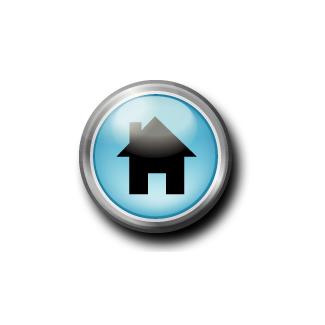 Johnston County Regional Housing CommitteeNC Balance of State Continuum of CareConference Room – Johnston County Mental Health Center521 N. Brightleaf Blvd, Smithfield, NCMeeting Minutes from April 21, 2016In Attendance:Roxanne Curry, Johnston County Mental Health CenterDeidra Creech, Johnston County Veterans OfficeCassandra Hubert, JCFACRenee Hinton, NCWorks Career CenterMelissa Payne, Johnston County Mental Health CenterTeresa Wall, Johnston County Emergency ServicesKay Johnson, Harbor, Inc.Judy Brown, Smithfield Housing AuthorityAdrianne O’Neal, Harbor, Inc.Krystal McCullen, Commwell HealthCheri Stocks, Johnston County Health DepartmentBertha Byerson, Volunteers of AmericaIntroductions:Attendee introductions were made.Approval of Meeting Minutes:Minutes were approved by common consent.BoS Steering Committee Meeting Updates from 03/01/16:Short Meeting SummaryHUD announced funding for Tier 1 projects and CoC planning applications on March 9, 2016. All Tier 1 projects for the Balance of State CoC were funded along with a CoC planning grant. Funding announcements will be made at a later date for projects in Tier 2 and the project that straddles Tier 1 and 2. The complete listing of awarded NC projects is here:  https://www.hudexchange.info/onecpd/assets/File/2015-north-carolina-coc-grants.pdfThe Balance of State has 25 out of 26 Regional Committees implementing coordinated assessment. The Steering Committee is expecting one more plan for approval from Rutherford Polk.Coordinated Assessment Leads: BoS Coordinated Assessment ExchangeTuesday, April 12, 3:00-4:00 p.m.: http://www.ncceh.org/events/949/Coordinated Assessment Leads: BoS Coordinated Assessment Outcome FormsFirst Quarter Outcome Forms are due April 15, 2016, for data from January, February, and March 2016The Steering Committee approved providing a letter of support to the St. John Community Development Corporation for their application for NC Housing Finance Agency funding to develop 16 units of affordable housing in Wilson County.The Regional Committee Restructuring Workgroup presented on the Regional Committee Restructuring proposal. The proposal outlines a potential new structure of 13 RegionCommittees and a possible timeline for implementation. Participants were able to ask questions about the proposal and offer feedback from their Regional Committees.Please visit the restructuring webpage to see the proposal and all restructuring materials: http://www.ncceh.org/bos/restructuring/Regional Committee Leads: Regional Committee Restructuring Feedback forms are due back to the Restructuring Workgroup by April 30, 2016Feedback Form: http://www.ncceh.org/files/6839/Submit forms here: http://bit.ly/1LRcV2kBalance of State staff provided an update on the PIT process. PIT count numbers are due to HUD by May 2nd. The Steering Committee approved a new slate of representatives for the HMIS Governance Committee. One alternate seat is still open. Anyone interested in participating as a representative on the HMIS Governance committee, please email bos@ncceh.org.BoS seat: Brian Alexander, Denise Neunaber (alternate), Region 1: David Jacklin, Trina Hill (alternate), Region 2: Kim Crawford (alternate seat open), Region 3: Nicole Dewitt, Branden Lewis (alternate)Coordinated Assessment Up-Dates:Angela Jones - Coordinated Assessment Lead, Johnston-Lee-Harnett Community Action              1102 Massey Street, Smithfield, NC  27577, (919) 934-2145 or ajones.jlhca@gmail.com Guest Speaker:              Renee Hinton, division of Workforce Solutions Manager  NCWorks Career Center, 919-553-0953, Office 	 Renee.hinton@nccommerce.com 70 HWY Business West, Suite 100 		              Clayton, NC 27520NCWorks is a resource for job seekers and employers in North Carolina. Job seekers can search for jobs, create resumes, and find education and training. Employers can find candidates, post jobs, and search labor market information.Discussion: NCWorks Career Center averages about 1,000 visitors a month as a full-service career center. Assistance is available whether an individual is entering the job market for the first time or an experienced professional looking for a change. The business services team regularly engages with businesses for marketing and recruiting for job openings from a diverse and abundant pool of job seekers.Capital Area’s NCWorks Career Center brings together an array of services in one convenient location to help individuals find employment, access education, and training with scholarships possibilities.Centers can provide:	Career Assessment & Counseling			Career Counseling/Coaching			On-site & Virtual Workshops			Labor market Information			Training & Education Information			Computer, Internet, Phone, Fa & Copier Access			Career Fairs & Hiring Event Information			Community Resource & Partner Program ReferralsNCWorks Career Center8998 U.S. 70 Business in Clayton http://capitalareancworks.com Ph: 919-553-0953Hours:  8:30 a.m. to 5:00 p.m. Monday, Wednesday & Thursday 8:30 a.m. to 7:00 p.m. Tuesdays8:30 a.m. to 2 p.m. Fridays. Announcements:Next Meeting – May 19, 2016 at 10:30 amJohnston County Mental Health Center Conference Room